SchoolondersteuningsprofielPlan 2022-2026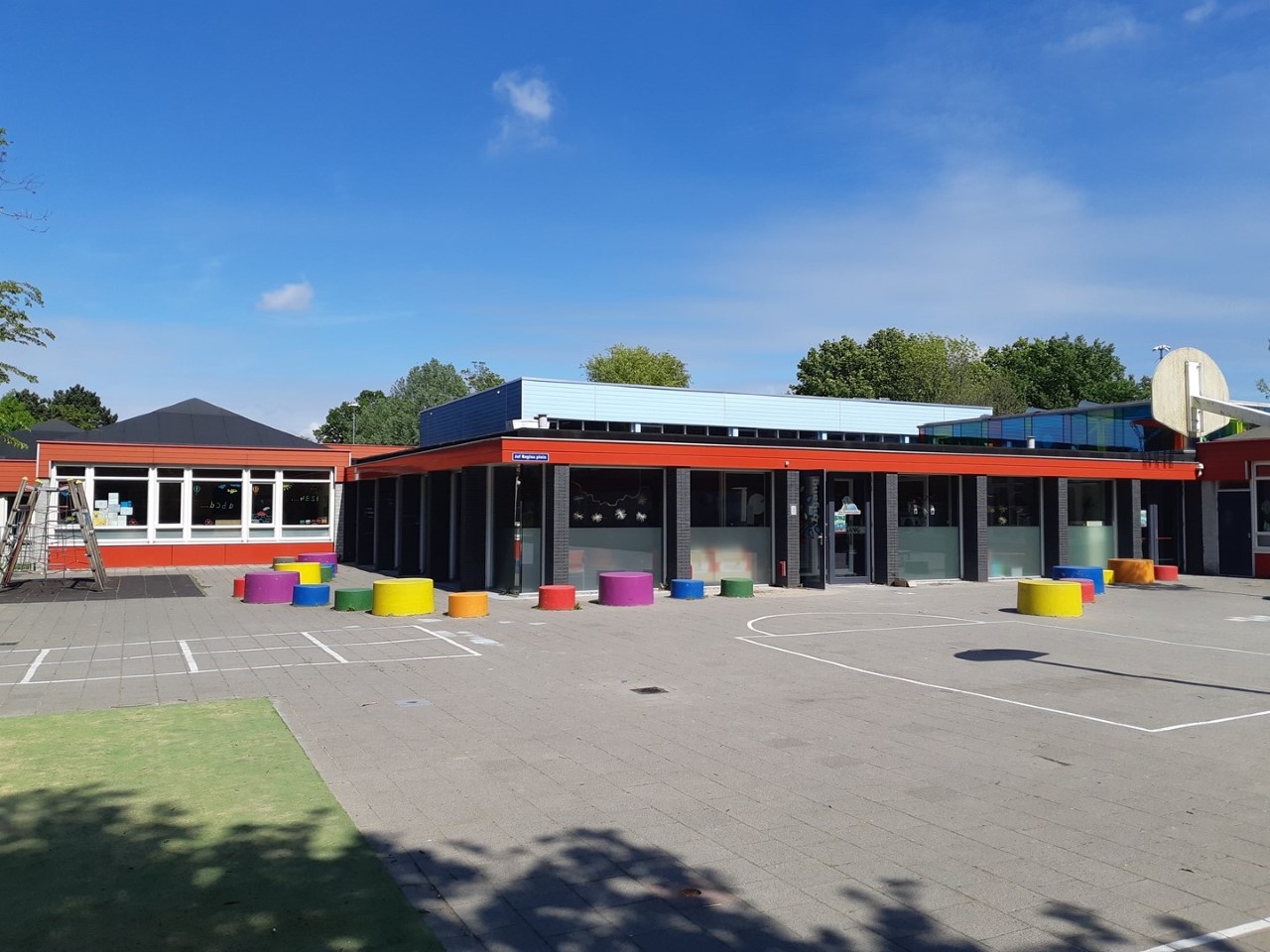 Basisschool: Kindcentrum De BoomladderAdres: Rozenlaan 6Website: www.deboomladder.nlWerkgebied: Heerhugowaard NoordSamenwerkingsverband: Passend primair onderwijs Noord-KennemerlandWebsite: www.ppo-nk.nlInhoudInleiding schoolondersteuningsprofielAlgemeen2.1 Wat is passend onderwijs?2.2 Samenwerking binnen Passend primair onderwijs Noord-Kennemerland2.3 Ouders en kind3. Onderwijsondersteuning3.1 Visie op onderwijsondersteuning en de ambitie3.2 Onze uitgangssituatie3.2.1 Leerlingen3.2.2 Opvoedsituatie thuis3.2.3 Sociaal netwerk3.3 Inrichting onderwijsondersteuningOns schoolondersteuningsprofielExtra ondersteuning: ondersteuningsniveaus en werkwijze 		5.1 Ondersteuningsniveaus5.2 WerkwijzeGrenzen aan de ondersteuning van onze school1. Inleiding schoolondersteuningsprofielIn dit schoolondersteuningsprofiel leest u welke mogelijkheden onze school heeft voor de ondersteuning van leerlingen met uiteenlopende onderwijsbehoeften. De ondersteuning, die de school kan bieden, wordt beschreven op twee niveaus: basisondersteuning en extra ondersteuning. Dit schoolondersteuningsprofiel levert tegelijk een bijdrage aan de omslag van het denken in kindkenmerken, naar het denken in onderwijsbehoeften. Leidraad voor dit schoolondersteuningsprofiel is de handleiding van de PO-raad. Dit format voldoet aan het wettelijk kader en het referentiekader. Wat is een schoolondersteuningsprofiel?In het schoolondersteuningsprofiel leggen we tenminste eenmaal per 4 jaar vast welke ondersteuning onze school kan bieden aan leerlingen die dat nodig hebben. We nemen ons profiel elke vier jaar opnieuw door en passen het indien nodig aan.Leerkrachten, zorgcoördinatoren en schoolleiding stellen samen het profiel op. Leerkrachten en ouders hebben adviesrecht via de medezeggenschapsraad.Waarom een schoolondersteuningsprofiel?Elke school is wettelijk verplicht om een schoolondersteuningsprofiel te hebben. Met dit profiel laat onze school zien welke extra ondersteuning we uw kind kunnen bieden. Daardoor weet u waar u aan toe bent als het gaat om de mogelijkheden van onze school.Op basis van wat er nodig is, kijken we welke expertise we kunnen bieden en of het samenwerkingsverband ons daar eventueel in kan ondersteunen. We kijken hierbij of er scholing en toerusting van onze leerkrachten nodig is.Het schoolondersteuningsprofiel is belangrijk voor:Ouders: Het biedt u informatie over wat kunt u verwachten van de school;School: We hebben de beleidslijn uitgezet en bepaald wat onze ambitie is;Collega-scholen in ons werkgebied: We stemmen met elkaar af indien nodig;Samenwerkingsverband: We werken samen met het Passend primair onderwijs Noord-Kennemerland. Dit doen we zowel voor individuele leerlingen als ook m.b.t. het zorgbeleid;Onderwijsinspectie: We conformeren ons aan het wettelijk kader van de onderwijsinspectie.Relatie met het Ondersteuningsplan van Passend primair onderwijs Noord-Kennemerland (PPO-NK)Ons schoolondersteuningsprofiel vloeit voort uit het ondersteuningsplan van Passend primair onderwijs Noord-Kennemerland. Dat is een wettelijk verplicht beleidsdocument waarin het samenwerkingsverband beschrijft waar het voor staat en hoe het dat organiseert. Het complete ondersteuningsplan is te vinden op de website: www.ppo-nk.nl.Het samenwerkingsverband legt alle profielen bij elkaar om te beoordelen of het daarmee een dekkend aanbod kan realiseren. Doel is immers dat alle leerlingen passend onderwijs krijgen. Op basis van de schoolprofielen stelt het samenwerkingsverband de basisondersteuning vast. Dit is de ondersteuning die alle scholen kunnen bieden. Het gaat dan bijvoorbeeld om ondersteuning voor meer- en minderbegaafde leerlingen en het omgaan met gedragsproblemen.Relatie met het JaarplanHet schoolondersteuningsprofiel hangt bij ons samen met het Jaarplan. De wijze waarop wij ons onderwijs vorm willen gaan geven in de toekomst is medebepalend voor het schoolondersteuningsprofiel. Wij willen de instructie afstemmen op de behoeften van kinderen. Kinderen leren van, door en met elkaar. Coöperatief leren en een toekomstgerichte houding doen ertoe. 2. Algemeen2.1 Wat is passend onderwijs?Op 1 augustus 2014 trad de wetswijziging passend onderwijs in werking en daarmee een ander stelsel voor extra onderwijsondersteuning. Passend onderwijs heeft tot doel om zo goed mogelijk onderwijs te bieden aan ieder kind, ongeacht de extra onderwijs- en ondersteuningsbehoefte.Passend onderwijs berust op drie pijlers:Schoolbesturen/scholen hebben de taak (zorgplicht) om leerlingen een zo goed mogelijke plaats in het onderwijs te bieden;Iedere school is verplicht om een ondersteuningsprofiel op te stellen. Op deze wijze is duidelijk welke extra ondersteuning een school kan bieden;Scholen, reguliere basisscholen, speciale basisscholen en scholen voor speciaal onderwijs cluster 3 en 4, werken samen in regionale samenwerkingsverbanden passend onderwijs. Voor onze regio is dat Passend primair onderwijs Noord-Kennemerland (www.ppo-nk.nl). Het samenwerkingsverband heeft een ondersteuningsplan opgesteld en is (mede)verantwoordelijk voor een dekkende ondersteuningsstructuur, het toewijzen van de extra ondersteuning en de toelaatbaarheid tot scholen voor speciaal basisonderwijs en speciaal onderwijs cluster 3 en 4.2.2 Samenwerking binnen Passend primair onderwijs Noord-KennemerlandAlle basisscholen en scholen voor speciaal (basis)onderwijs in Noord-Kennemerland werken samen in 8 werkgebieden. Samen met de 14 betrokken schoolbesturen en gemeenten zorgen we voor een dekkend onderwijs-zorgaanbod. Belangrijke partners in ieder werkgebied zijn jeugdhulp en de leerplichtambtenaren van de gemeenten. We zijn met elkaar verbonden, zodat we optimaal aansluiten op uw kind.Soms blijkt al tijdens de aanmelding dat uw kind méér nodig heeft dan de school aan kan bieden. Soms wordt dat pas in de midden- of bovenbouw duidelijk.Heeft uw kind extra onderwijsbehoeften? Dan gaan wij samen met u op zoek naar de beste oplossing voor uw kind. Dit doen wij in overleg met de consulent passend onderwijs van ons werkgebied. Daarbij hanteren we een duidelijk omschreven werkwijze, waarover u meer kunt lezen in hoofdstuk 5. Zo zorgen we ervoor dat alle stappen in de juiste volgorde worden gezet.2.3 Ouders en kindOuders zijn in ons samenwerkingsverband educatieve partners. U bent altijd betrokken bij het bepalen van het passende onderwijs – zie ook hoofdstuk 5 – u neemt deel aan het multidisciplinair overleg (MDO) met de leerkracht, zorgcoördinator en de consulent passend onderwijs van het samenwerkingsverband. Ouders zijn partners in de besluitvorming en geven toestemming voor de uitvoering van gemaakte afspraken. Tijdens het MDO maken we stapsgewijs een passend plan en leggen we afspraken vast. Het TOP-dossier, een web based programma, helpt ons hierbij.3. Onderwijsondersteuning3.1 Visie op onderwijsondersteuning en de ambitie vanuit Blosse.Blosse is een organisatie met een onderwijstak en een opvangtak. Wij bereiden onze leerlingen voor op de toekomst, hun rol daarin en hun verantwoordelijkheid daarvoor. Wij helpen de leerling uit te groeien tot een evenwichtig en volwaardig lid van de maatschappij.Visie op onderwijsondersteuning en de ambitie De zorgcoördinatoren en directie zijn ondersteunend aan de hulpvraag van de leerkrachten. De leerkracht heeft de regie en is verantwoordelijk voor alle leerlingen in de groep. Ieder kind en iedere leerkracht is uniek en dit maakt dat wij altijd maatwerk leveren. Dit vraagt een coachende houding en korte lijnen. Communicatie en afstemming is er dagelijks en er is indien nodig overleg met de zorgcoördinatoren en/of directie. In deze overleggen staat het kind centraal. Voor leerkrachten en ouders is helder hoe we handelen indien er sprake is van een hulpvraag. We vinden het belangrijk dat contact met ouders altijd via de leerkracht plaatsvindt. 3.2 Onze uitgangssituatieDe ontwikkeling van het kind staat centraal. De leerkracht ziet het als zijn taak om ieder kind kansen te geven om zich in een ononderbroken leerlijn te ontwikkelen. Door de uitgangssituatie van de leerlingen in beeld te brengen, kunnen we als school beter aansluiten bij de onderwijsbehoeften. Het leren en de ontwikkeling van kinderen wordt beïnvloed door een heel scala aan factoren. Wij hebben daar niet altijd invloed op, maar kunnen er wel zo veel mogelijk rekening mee houden in het belang van de kinderen.Factoren die van invloed zijn op het leren en de ontwikkeling van kinderen:Factoren leerlingen;Factoren thuissituatie;Factoren sociale netwerk;Maatschappelijke ontwikkelingen.In onze maatschappij zien we de volgende tendensen:Factoren leerlingen: Het aantal kinderen met uiteenlopende onderwijsbehoeften neemt toe. Met passend onderwijs als basis worden deze kinderen op de school in de buurt aangemeld. Om zo goed mogelijk aan te sluiten op de belangrijkste onderwijsbehoeften werken we volgens de handelingsgericht methodiek. We kijken vooral preventief naar wat de leerling nodig heeft. De toenemende verschillen tussen kinderen vragen van scholen maatwerk.Factoren thuissituatie: De ouderpopulatie is divers. Er zijn meer verschillende manieren van opvoeden. Opvoedingsoriëntaties worden beïnvloed door herkomst, geloof, sociale status en opleiding. Ouders vormen voor kinderen de context waarin ze opgevoed worden. Partnerschap tussen ouders en school is dan ook belangrijk om elkaars opvoedingsoriëntatie te begrijpen én af te stemmen in het belang van het kind.Factoren sociale netwerk: Het sociale verkeer is veranderd door sociale media. Kinderen groeien op met dagelijks gebruik van computer, smartphone en tablet. De digitalisering van de samenleving maakt veilige digitale communicatievaardigheden voor kinderen steeds belangrijker. Deze ontwikkeling heeft ook gevolgen voor het leren en het opdoen van kennis. Vaardigheden als samen delen, samen leren en samen creëren, kritisch denken, problemen oplossen, zijn belangrijker en complexer geworden.Maatschappelijke ontwikkelingen: Scholen – en vooral passend onderwijs – hebben een maatschappelijke opdracht. We dragen zorg voor een optimale omgeving, waarin alle kinderen zich kunnen ontwikkelen en hun talenten leren benutten om als volwaardig mens te leven. We bereiden leerlingen voor op de toekomst, zodat zij als volgende generatie de verantwoordelijkheid kunnen nemen voor zichzelf, mens en milieu.Op De Boomladder zien we dat voor het grootste deel van onze leerlingen het aanbod en de aanpak in de groep voldoende is voor wat betreft de onderwijsbehoefte. We kiezen ervoor om de groepen klein te houden en daarmee bereiken we dat de extra aandacht voor kinderen die dat nodig hebben in de groep zelf kan worden gegeven door de eigen leerkrachten. Daarnaast zijn er kinderen die naast de instructie van de eigen leerkracht nog extra instructie en ondersteuning nodig hebben. Meestal doet de leerkracht dit aan de instructietafel, soms krijgt een kind begeleiding van een onderwijsassistent en in sommige gevallen wordt een arrangement aangevraagd bij ons samenwerkingsverband. Met de gelden die daarvoor beschikbaar zijn, zetten we extra hulp in. Dit is altijd tijdelijk en heeft als doel om de kinderen extra op weg te helpen om daarna weer in de eigen groep te kunnen aansluiten. Deze extra ondersteuning vindt meestal plaats in de klas. Indien nodig kan soms besloten worden dat een kind een eigen leerlijn volgt. In enkele gevallen komen we tijdens een traject tot de conclusie dat we het toch niet voor elkaar krijgen om voor dit kind passend onderwijs te bieden op de Boomlader. Dan gaan we samen met ouders op zoek naar een passende plek op een andere school, soms is dat een plek op het speciaal basisonderwijs of het speciaal onderwijs, maar het kan ook een andere reguliere basisschool zijn.3.2.1	LeerlingenOm het onderwijsproces zo goed mogelijk af te kunnen stemmen op de totale populatie, brengen wij de algemene kenmerken van de leerlingen hierbij in beeld. Meer informatie hierover kunt u vinden op Scholen op de kaart: https://scholenopdekaart.nl/basisscholen/heerhugowaard/11958/kindcentrum-de-boomladder/Handelingsgericht werken, HGW, is cyclisch oplossingsgericht en kent 4 fasen: waarnemen-begrijpen-plannen-realiseren. Bron N. Pameijer http://wij-leren.nl/hgw-pameijer.php3.2.2 Opvoedsituatie thuisDe school heeft een grote diversiteit aan leerlingen met verschillende achtergronden en culturen. De opvoeding van kinderen is in eerste instantie een zaak van ouders. School kan een ondersteunende rol spelen bij situaties in de opvoeding die ook de leerontwikkeling in de weg komen te staan. Gekeken kan worden naar interne ondersteuning of eventueel een externe instantie. Daarbij kunnen we denken aan de Jeugd- en gezinscoach (Gemeente Heerhugowaard) of Opvoedpoli (Gemeente Heerhugowaard). Noodzakelijke ondersteuningsbehoeften ouders:Ouders zijn betrokken bij de ontwikkeling van het kind;Ouders hebben inzicht in de resultaten van de kinderen (Kindrapport);Ouders en school trekken samen op in de zorgtrajecten;Ouders hebben inzicht in de extra ondersteuning van de kinderen;Ouders en school versterken elkaar.3.2.3 Sociaal netwerkHet sociaal netwerk van de populatie kan ruim worden geïnterpreteerd. We hebben gezinnen met een bovenmodaal inkomen, maar ook zijn er gezinnen op school die onvoldoende inkomsten hebben. Zij kunnen bijvoorbeeld de vrijwillige bijdrage van de ouderraad niet voldoen. Deze ouders kunnen gebruik maken van de voorziening vanuit de gemeente (Huygenpas), wanneer dit niet lukt kijken wij op maat hoe we hiermee om kunnen gaan. Op school ervaren wij dat er kinderen zijn met onvoldoende (gezonde) voeding, (passende) kleding en kinderen/ouders nemen de stress rondom onvoldoende financiële middelen mee naar school. Dit uit zich op diverse manieren en vraagt van ons maatwerk.We hebben op school regelmatig te maken met vandalisme van het schoolgebouw, verbale en/of fysieke agressie jegens medewerkers. We proberen hier goed op in te spelen door beschikbaar te zijn voor ouders, een open houding en de focus op het ‘samenwerken’. Het vandalisme proberen we te beperken door in gesprek te zijn met jeugd, hen niet te weren maar juist te betrekken. De lijnen met de wijkagent zijn kort.3.3 Inrichting onderwijsondersteuning Onze reguliere aanpak is in alle opzichten erop gericht dat kinderen zich optimaal kunnen ontwikkelen en leren. Hiermee stimuleren we de ontwikkeling (van het leren van kinderen) en proberen we belemmeringen in de ontwikkeling/het leren te voorkomen. We maken werk van een sterk didactisch en pedagogisch klimaat. Zie onze schoolgids en ons jaarplan.Dit betekent niet dat we belemmeringen altijd kunnen voorkomen. We willen (mogelijke) belemmeringen in de ontwikkeling/het leren van een kind vroegtijdig signaleren. Daarvoor hebben we een ‘handelingsgerichte ondersteuningsstructuur’ ingericht.Bij een hulpvraag van de ouders en/of leerkracht wordt het hieronder beschreven zorgtraject in werking gesteld:4. Ons schoolondersteuningsprofielDat wat onze school aan kinderen kan bieden zónder extra ondersteuning van buiten, valt onder de basis- en lichte ondersteuning. Deze wordt bepaald door wet- en regelgeving én door onze ambitie en visie. Het schoolondersteuningsprofiel bevat een aantal wettelijk bepaalde elementen, bijvoorbeeld het Sociale Veiligheidsprotocol. In dit hoofdstuk geven we inzicht in ons schoolondersteuningsprofiel. Dat doen we aan de hand van 10 clusters van onderwijsbehoeften. Een cluster met de daarbij horende aanpak heet een arrangement. De leerling heeft specifieke behoefte aan een leeromgeving die voorspelbaar en gestructureerd is.Aanpakken die de school ter beschikking heeft:De school geeft instructie volgens het EDI-model;Vrije momenten worden vooraf doorgesproken met de leerling: Wat ga je doen? Hoe ga je dat doen? Wat als het niet lukt?De school biedt vooraf duidelijkheid en begeleiding bij de uit te voeren taak, waarbij aspecten kunnen worden ondersteund door pictogrammen;In elke klas worden het dagritme, de taken en afspraken opgehangen;De school betrekt de ouder daar waar nodig, zodat voor de leerling een veilige omgeving gecreëerd kan worden. Denk hierbij aan kamp, schoolreis en excursies;Leerlingen die moeite hebben met het structureren van het buitenspel krijgen handvatten, bijv. spelsuggesties en/of een speelvak.De leerling heeft specifieke behoefte aan uitdagend en aangepast onderwijs binnen een eigen leerlijn, omdat hij/zij naar verwachting het fundamentele niveau (1F) niet haalt.Aanpakken die de school ter beschikking heeft:Samen met de ouders, de leerling, leerkracht, zorgcoördinator en orthopedagoog is een ontwikkelingsperspectief (OPP) opgesteld gericht op zelfredzaamheid en probleemoplossend vermogen waarbij de leerling succes ervaart, zich competent voelt en uitgedaagd wordt. Dit doen wij volgens de handelingsgerichtwerken-cyclus (HGW) en het voeren van kindgesprekken. Het programma dat wij voor een OPP gebruiken heet TOPdossier.De interventies worden afgestemd op de specifieke onderwijsbehoeften. We streven ernaar om deze leerlingen zoveel mogelijk in de groep te laten van hun leeftijdsgenoten. Het kan voorkomen dat leerlingen met een eigen leerlijn meedoen met instructiemomenten in andere groepen. Sommige leerlingen krijgen een paar keer per week instructie buiten de groep. Doordat we de groepen expres klein houden creëren we ook tijd voor de eigen leerkracht om deze leerlingen in de groep te ondersteunen. Tenslotte kan het voorkomen dat we een arrangement aanvragen bij het samenwerkingsverband. Als dit arrangement wordt goedgekeurd, dan kunnen we met de vrijgekomen gelden extra instructie/ondersteuning organiseren.De school betrekt de leerling bij zijn/haar ontwikkeling door doelen en de resultaten zichtbaar te maken.De school hanteert verschillende werkvormen en oefenmogelijkheden gericht op het bereiken van de leerdoelen en het tegemoet komen aan de onderwijsbehoeften;De school heeft een pedagogisch klimaat gecreëerd waarbij verschillen normaal en geaccepteerd zijn. Dit doen wij aan de hand van onder andere de Kanjertraining;De school maakt bewust keuzes voor toetsing.3. De leerling heeft specifieke behoefte aan een uitdagende, verrijkende, verdiepende en verbrede leeromgeving, die verdergaat dan het bestaande curriculum.Aanpakken die de school ter beschikking heeft:De school signaleert kinderen die behoefte hebben aan een uitdagende, verrijkende, verdiepende en verbrede leeromgeving, die verder gaat dan het bestaande curriculum. Onder andere middels observaties, kindgesprekken, betrokkenheid ouders;De school richt een onderzoekende leeromgeving in om leerlingen te laten excelleren. Hier is aandacht voor leren dat gericht is op de aanpak – het proces is belangrijker dan het product. Het gaat om leren leren;De school biedt structureel opbrengstgericht onderwijs op maat door zichtbaar doelen te stellen en/of door de leerling te laten stellen;De school laat leerlingen eigenaar zijn van hun eigen leerproces door ze eigen uitdagingen, oplossingen/werkwijzen en een planning te laten formuleren;Kinderen krijgen instructie en verwerking op hun eigen niveau;Kinderen worden betrokken bij de lesdoelen en er vindt evaluatie plaats;Kinderen krijgen regelmatig ruimte om d.m.v. een presentatie te laten zien wat ze gedaan en geleerd hebben;Vanaf groep 3 vinden de kindgesprekken met de kinderen plaats. De ouders zijn hierbij en kunnen vragen stellen. Kinderen geven in dit gesprek aan wat goed gaat, waar ze trots op zijn, wat ze nog moeilijk vinden en welke hulp ze hierbij zouden willen ontvangen.4. De leerling heeft specifieke behoefte aan een taalrijke leeromgeving, waarbij hij/zij taalvaardigheden ontwikkelt in een communicatief ingestelde omgeving waarbij er veel interactie is tussen spreker en ontvanger.Aanpakken die de school ter beschikking heeft:De school heeft een leeromgeving zo ingericht dat er leermuren zijn voorzien van woorden, zinnen, symbolen, visualisaties met teksten, boeken en andere materialen;De leerkrachten stimuleren communicatievaardigheden door coöperatieve werkvormen in te zetten;In groep 3 worden de aan te leren letters ondersteund met een klankgebaar volgens de methodiek Zo leer je kinderen lezen en spellen van José Schraven;Bij geconstateerde problemen in de spraak-taalontwikkeling wordt contact gezocht met Viertaal. Van hieruit kan observatie en/of ondersteuning plaatsvinden.5. De leerling heeft specifieke behoefte aan oplossingsgerichte gedragsinterventietechnieken die de leerling zelfstandig toepast in verschillende situaties.Aanpakken die de school ter beschikking heeft:De school heeft affectieve educatie geïntegreerd in het onderwijs. Dit doen we met Kanjertraining;De school werkt binnen het LVS ParnasSys met de applicatie Zien;De school legt haar grenzen en maatregelen bij gedragsproblemen vast in een Sociale Veiligheidsprotocol. Hierbij blijft de positieve intentie van negatief gedrag in het zicht;De school betrekt de ouders intensief bij genoemd protocol;De school werkt met Trefwoord.6. De leerling heeft specifieke behoefte aan passend leesonderwijs om leeftijdsadequate teksten te lezen en te begrijpen.Aanpakken die de school ter beschikking heeft:Het leesonderwijs is afgestemd op de onderwijsbehoeften die te maken hebben met intensieve instructie, strategie-ondersteuning, inoefenen en herhaling. Dit doen we voor technisch lezen met Estafette, stil lezen, Theaterlezen en voor begrijpend lezen met Nieuwsbegrip. Meedoen aan activiteiten en het organiseren hiervan. Denk aan Kinderboekenweek, voorleeswedstrijden en de Poëzieweek;Het protocol leesproblemen en dyslexie is geïntegreerd in het onderwijs van groep 1 t/m 8. Wij volgen de kinderen en handelen naar dit protocol;We zetten Connect lezen en Ralfi lezen in voor kinderen met hardnekkige leesproblemen.De leerling heeft specifieke behoefte aan passend rekenonderwijs om leeftijdsadequaat rekenstrategieën toe te passen.Aanpakken die de school ter beschikking heeft:De leerkrachten signaleren leerlingen met rekenproblemen tijdig door het dagelijkse werk te volgen en toetsen te analyseren;De school is in staat om een leerling binnen een (sub)groep leerlingen individuele ondersteuning te bieden, met specifieke instructie en oefenvormen en met (procesgerichte) feedback, gericht op het verhogen van de Reken en Wiskunde vaardigheden.8. De leerling heeft specifieke behoefte aan een aangepaste, compenserende en toegankelijke omgeving (lichamelijk, audiologisch en/of visueel).Aanpakken die de school ter beschikking heeft:De school is toegankelijk voor rolstoelgebruik;De school heeft een invalidentoilet met ringalarm;De school beschikt over hulpmiddelen (kopiëren) voor vergroting teksten;De school beschikt over een handelingsprotocol voor verstrekking en toediening van medicatie en medisch handelen op verzoek.De leerling heeft specifieke behoefte om zijn/haar leren te ontwikkelen en zichzelf bij te kunnen sturen in het leren (executieve functies).Aanpakken die de school ter beschikking heeft:De school is op de hoogte van de executieve vaardigheden en leerkrachten kunnen deze herkennen. Dit doen wij door te observeren, te luisteren naar ouders en het kind. Vervolgens stimuleren wij deze vaardigheden door:Respons-inhibitie: nadenken voordat je iets doet;Werkgeheugen: informatie in je geheugen houden bij het uitvoeren van complexe taken. Dit doen wij door complexe taken op te delen in kleine stukken. De kinderen leren volgens een stappenplan en ze leren daarbij stappen af te vinken;Emotieregulatie: emoties reguleren om doelen te behalen of gedrag te controleren. Dit doen wij met de stop-denk-doe-methode en Kanjertraining;Flexibiliteit: flexibel omgaan met veranderingen en tegenslag;Taakinitiatie: op tijd en efficiënt aan een taak beginnen in plaats van vluchtgedrag;Planning/prioritering: een plan maken en beslissen wat belangrijk is. Wat eerst, wat daarna;Timemanagement: tijd inschatten, verdelen en deadlines halen. Dit doen wij door een timetimer in te zetten. Kinderen te bevragen op ‘Hoeveel tijd mag ik gebruiken? Je maakt een plan met tijdsindicatie’;Organisatie: informatie en materialen ordenen. Dit doen wij door bijvoorbeeld een vak een kleur te geven, een foto van ‘hoe ziet mijn werkplek eruit’/ ‘hoe ziet mijn opgeruimde la eruit’, inzet van picto’s, dagritmes;Doelgericht gedrag: doelen formuleren en realiseren zonder je te laten afschrikken. De school bespreekt doelen vooraf, maakt deze zichtbaar, kindgesprekken;Metacognitie: een stapje terug doen om jezelf en de situatie te overzien en te evalueren. Dit doen wij door regelmatig tijdens het proces te vragen ‘ben ik nog op	       de goede weg’, een korte stop waarbij de leerling benoemt of hij/zij op de goede 		       weg is.Bron clusters: TOPdossier (groeidocument). TOP staat voor TotaalOntwikkelingsPlan5. Extra ondersteuning: ondersteuningsniveaus en werkwijze 5.1 OndersteuningsniveausUw kind krijgt op school de ondersteuning die passend is: zo licht als mogelijk en zo zwaar als nodig. We evalueren regelmatig. Is er meer of juist minder nodig? Dan passen we het niveau van ondersteuning aan.We onderscheiden vier niveaus van ondersteuning:Ondersteuningsniveau 1: lichte ondersteuning als onderdeel van de basisondersteuning;Ondersteuningsniveau 2: extra ondersteuning binnen de school, gericht op preventie en vroegtijdig handelen;Ondersteuningsniveau 3: extra ondersteuning door externen;Ondersteuningsniveau 4: speciaal basisonderwijs of speciaal onderwijs, S(B)O.BasisondersteuningHet kind ontwikkelt zich goed met het onderwijs dat onze school biedt.Ondersteuningsteam:Kind;Ouders;Leerkracht.Niveau 1: lichte ondersteuning als onderdeel van de basisondersteuningDe leerkracht, zorgcoördinator, ouders of leerling hebben zorgen over (bijvoorbeeld) de cognitieve, lichamelijke en/of sociaal-emotionele ontwikkeling. Uw kind komt daarom in de leerlingbespreking. Op basis van een brede analyse wordt er een plan opgesteld. We kunnen ervoor kiezen het TOPdossier te gebruiken als hulpmiddel bij de analyse. Uw kind wordt altijd een tweede keer besproken in de leerlingbespreking, ook als het goed gaat. Is lichte ondersteuning onvoldoende? Dan wordt opgeschaald naar ondersteuningsniveau 2.Ondersteuningsteam:Kind;Ouders;Leerkracht;Zorgcoördinator.Niveau 2: extra ondersteuning binnen de school, gericht op preventie en vroegtijdig handelenOnze school schakelt één van de consulenten van het samenwerkingsverband in. De extra ondersteuning voor het kind bestaat uit een kortdurend arrangement binnen onze school, ter versterking van de lichte ondersteuning. Het TOPdossier vormt de leidraad voor de analyse, het plan, het overeenstemmingsgesprek en de evaluatie.Ondersteuningsteam:Kind;Ouders;Leerkracht;Zorgcoördinator;Consulent passend onderwijs;Eventueel jeugdhulp;Eventueel leerkracht school met speciale deskundigheid.Niveau 3: extra ondersteuning door externenOm aan de extra ondersteuningsbehoefte van uw kind te voldoen, is het nodig dat onze school gebruikmaakt van een arrangement van (bijvoorbeeld) een andere basisschool of een S(B)O óf dat onze school extra ondersteuning binnenhaalt.De ondersteuning vindt plaats binnen onze school, buiten school of op een andere school. De consulent van het samenwerkingsverband organiseert de benodigde deskundigheid. Het TOPdossier wordt volledig ingevuld, behalve het gedeelte TLV (toelaatbaarheidsverklaring).Ondersteuningsteam:Kind;Ouders;Leerkracht;Zorgcoördinator;Consulent passend onderwijs;Externe deskundige;Eventueel jeugdhulp;Eventueel zorgcoördinator van andere school.Niveau 4: speciaal basisonderwijs of speciaal onderwijs, S(B)OHet benodigde arrangement kan alleen geboden worden door het S(B)O – voor een korte of langere periode. Vóór de toelating wordt het ondersteuningsteam versterkt met medewerkers van het S(B)O. Het TOPdossier wordt volledig ingevuld. De consulent van het samenwerkingsverband brengt het in bij de toewijzingscommissie. Periodiek wordt geëvalueerd of S(B)O nog steeds het best past bij uw kind.Ondersteuningsteam:Kind;Ouders;Leerkracht;Zorgcoördinator;Consulent passend onderwijs;Eventueel jeugdhulp;Vertegenwoordiger S(B)O.5.2 WerkwijzeOm uw kind passend onderwijs te bieden, hanteren alle scholen in Noord-Kennemerland dezelfde werkwijze. Daardoor kunnen we goed samenwerken. Een belangrijk hulpmiddel is het TOPdossier.Heeft uw kind extra ondersteuning nodig? Dan bepalen de leerkracht en de zorgcoördinator van de school welk niveau van ondersteuning passend is. Indien nodig schakelen we de consulent van het samenwerkingsverband in.Overleg tussen school en uWe bespreken zorgvuldig wat uw kind precies nodig heeft. Wie is uw kind als persoon? Wat gaat er goed? Wat gaat er minder goed? Wat is er nodig om te zorgen dat het beter gaat? In het zogeheten multidisciplinair overleg (MDO) bent u een belangrijke gesprekspartner. Hierbij is ook de consulent van het samenwerkingsverband aanwezig.Overleg met andere professionalsSoms worden er ook andere professionals betrokken bij het MDO. Bijvoorbeeld medewerkers van jeugdhulp, gemeente of zorginstellingen. Iedereen brengt zijn eigen gezichtspunt in. Zo ontstaat een gezamenlijk plan voor de juiste vervolgstappen.TOPdossierHet TOPdossier is een werkdocument dat ons praktische handvatten biedt om een leerling effectief te ondersteunen. Als ouder wordt u actief betrokken bij het invullen van het TOPdossier.Alle scholen en samenwerkende instanties zoals jeugdhulp en zorg werken met het TOPdossier.Doelen van het TOPdossierHet TOPdossier:geeft een goed beeld van de ontwikkeling en behoeften van een leerling én van de ondersteuningsbehoeften van de leerkracht, school en ouders;is gespreksleidraad bij de bespreking van de leerling in het multidisciplinair overleg (MDO);bevat, indien aan de orde, het ontwikkelingsperspectief (OPP) van de leerling;biedt eenduidigheid en onderbouwing van vervolgstappen;biedt mogelijkheden om met externe jeugdhulpverleners en voortgezet onderwijs samen te werken.WerkgebiedenWe willen uw kind passend onderwijs dicht bij huis bieden: in ons werkgebied werken alle scholen samen, over de muren van de schoolbesturen heen. Het samenwerkingsverband kent 8 werkgebieden. We bundelen onze krachten, wisselen kennis uit en weten van elkaar welke expertise er is.6. Grenzen aan de ondersteuning van onze schoolNadat we de behoeften van uw kind goed in kaart hebben gebracht, kan duidelijk worden dat het antwoord op sommige ondersteuningsvragen buiten het bereik van onze school ligt. Deze grens in ondersteuning is niet altijd scherp. Het aangeven van grenzen is maatwerk. Analyse, eerlijkheid en helderheid zijn belangrijk om de grens van het kunnen te bepalen.Uitgaand van wat uw kind nodig heeft, zoeken we dan samen met u en het samenwerkingsverband een passende plek voor uw kind. We kijken samen naar wat het beste is voor uw kind. Het belangrijkste is dat het kind zich optimaal kan ontwikkelen en krijgt wat daarvoor nodig is.Welke stappen worden dan genomen? Er zijn grofweg twee scenario’s denkbaar:1.In het MDO is overeenstemming bereikt tussen ouders, school en SWV over het feit dat de school niet kan voldoen aan de onderwijsbehoeften van een kind;Samen wordt in een MDO gezocht naar wat dan een passende plek kan zijn;Er worden afspraken gemaakt over bezichtiging, kijkmomenten door de ouder(s) en/of kind;In een MDO wordt samen met iemand van de nieuwe plek goed gekeken naar de onderwijsbehoeften en naar de vraag of die op de nieuwe plek inderdaad ingevuld kan worden (de volgorde van deze stap en de hierboven genoemde stap kan uiteraard omgedraaid worden);Er worden afspraken gemaakt over moment van overgaan en de benodigde documenten worden door de school aangeleverd.2.In het MDO is geen overeenstemming bereikt tussen ouders, school en SWV over het feit dat de school niet kan voldoen aan de onderwijsbehoeften van een kind;School schakelt in een dergelijk geval het schoolbestuur in;Ouders kunnen de vertrouwenspersoon inschakelen;In een breed MDO, waarbij schoolbestuur en eventueel leerplicht aansluit wordt gekeken naar de situatie; dit kan leiden tot:School maakt een plan waarin aangegeven wordt wat school kan   invullen op het gebied van onderwijs en in welke organisatie;Bestuur biedt de ouders, in het kader van zorgplicht, een alternatief aan, een  andere school.Een kind kan thuis komen te zitten omdat:ouders dusdanig besluiten;school echt helemaal vastloopt en met name de veiligheid in het geding is;in beide gevallen zal de rol van leerplicht heel belangrijk worden.Hebt u vragen over het Schoolondersteuningsprofiel?U kunt terecht bij de leerkracht, zorgcoördinator, directeur of bij de consulent van het samenwerkingsverband.ActieMogelijkheden vanuit actieMogelijkheden vanuit actieLeerkracht gaat in gesprek met het kind•  Maatregelen nemen die afdoende zijn.•  Maatregelen nemen die afdoende zijn.Leerkracht gaat in gesprek met ouders van•  Maatregelen nemen die afdoende zijn.•  Maatregelen nemen die afdoende zijn.het kindLeerkracht gaat in gesprek met kind en•  Maatregelen nemen die afdoende zijn.•  Maatregelen nemen die afdoende zijn.oudersLeerkracht organiseert collegiaal overleg,•  Maatregelen nemen die afdoende zijn.•  Maatregelen nemen die afdoende zijn.met duo-partner, vorige leerkracht, de takof met de zorgcoördinatorAls genomen maatregelen niet afdoende blijken te zijn:Als genomen maatregelen niet afdoende blijken te zijn:Als genomen maatregelen niet afdoende blijken te zijn:ActieMogelijkheden vanuit actieMogelijkheden vanuit actieLeerkracht schakelt de zorgcoördinator in•Observatie•Coaching (bijvoorbeeld tijdens een lesbezoek)Advies•     Vervolgstap: Organiseren van•     Vervolgstap: Organiseren vanondersteuning (bijv. extra handen)Als genomen maatregelen niet afdoende blijken te zijn:Als genomen maatregelen niet afdoende blijken te zijn:Als genomen maatregelen niet afdoende blijken te zijn:ActieMogelijkheden vanuit actieMogelijkheden vanuit actieDe zorgcoördinator organiseert een MDO; •     Maatregelen die kunnen worden•     Maatregelen die kunnen wordenEen multidisciplinair overleg, waarbij ouders,georganiseerd binnen deconsulent passend onderwijs, leerkracht,basisondersteuning van de school.eventueel onderwijsassistent en mogelijk •     Maatregelen die ouders kunnen•     Maatregelen die ouders kunneneen afgevaardigde directie en/of anderenemen.betrokken externen en specialisten•     Als maatregelen niet kunnen worden•     Als maatregelen niet kunnen wordenaansluiten.georganiseerd binnen debasisondersteuning wordt er (indien mogelijk) een arrangement aangevraagd.